Publicado en Madrid el 22/05/2014 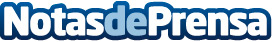 Un estudio sugiere que la desidia y la desconfianza de los europeos podrían debilitar el “derecho al olvido” de la UELos posts en redes sociales y los datos en papel crean gran confusiónDatos de contacto:Iron MountainNota de prensa publicada en: https://www.notasdeprensa.es/un-estudio-sugiere-que-la-desidia-y-la-desconfianza-de-los-europeos-podrian-debilitar-el-derecho-al-olvido-de-la-ue Categorias: Derecho Sociedad E-Commerce http://www.notasdeprensa.es